                                                                          УТВЕРЖДАЮ    Председатель Счётной палаты                                                                 Маловишерского муниципального  района        ______________И.И. Афанасьева «09 » ноября  .ОТЧЁТо результатах контрольного мероприятия полноты и достоверности сведений о недвижимом имуществе в целях исчисления имущественных налогов и достоверности прогнозирования доходной части консолидированного бюджета района.Основание для проведения проверки: пункт 2.5 годового плана работы Счётной палаты Маловишерского муниципального района.Цель проверки:  Цель 1. Установить объёмы прогнозируемых и исполненных доходов консолидированного бюджета муниципального района, поступающих от имущественных налогов.  Цель 2. Оценить эффективность организации и осуществления органами местного самоуправления Новгородской области мероприятий по развитию налоговой базы по имущественным налогам. Объект проверки: Администрация Маловишерского муниципального района.Проверяемый период: - 2014-2016 годы, истёкший период 2017 года.Состав контрольно-ревизионной группы: председатель Счётной палаты Маловишерского  муниципального района  Афанасьева И.И., аудитор Счётной палаты Маловишерского  муниципального района Григорьева Ю.В.Акты, заключения, справки, использованные в отчёте: по результатам проверки составлен  акт №143-а от 31.10.2017 года, с которым под роспись ознакомлены соответствующие должностные лица объекта контроля.Наличие письменных объяснений, замечаний или возражений со стороны должностных лиц объекта(ов) контроля и заключение руководителя контрольной группы по ним: разногласия на акт проверки в установленные сроки не поступили.Результаты контрольного мероприятия1. Анализ нормативных правовых актов  о налогах и сборах, предусматривающих установление имущественных налогов, налоговых и иных преимуществ по ним.    Все имущественные налоги устанавливаются на федеральном уровне. Согласно законодательству Российской Федерации о налогах и сборах к налогам на недвижимое имущество отнесены: налог на имущество организаций, налог на имущество физических лиц и земельный налог.    При этом введение их на конкретной территории, определение налоговых ставок, льгот и сроков уплаты осуществляют местные органы самоуправления (для земельного налога и налога на имущество физических лиц) и представительные органы субъектов РФ (для транспортного налога).      В соответствии со статьёй 15 Налогового кодекса Российской Федерации (далее - НК РФ, Кодекс) к местным налогам относятся земельный налог и налог на имущество физических лиц.    Статьями  61, 61.1 и 61.5 Бюджетного кодекса Российской Федерации (далее - Бюджетный кодекс, БК) предусмотрено зачисление в доходы местного бюджета в полном объёме налога на имущество физических лиц и земельного налога.    В таблице представлены сведения, характеризующие порядок формирования налогов.Земельный налог (плательщики юридические и физические лица):  Согласно статье 387 НК РФ земельный налог устанавливается Налоговым Кодексом и нормативными правовыми актами представительных органов муниципальных образований. Устанавливая налог, представительные органы муниципальных образований определяют налоговые ставки в пределах, установленных НК РФ. В отношении налогоплательщиков-организаций представительные органы муниципальных образований, устанавливая налог, определяют также порядок и сроки уплаты налога.    Решениями Совета депутатов Маловишерского городского поселения от 15.10.2007 №52, Большевишерского городского поселения от 12.10.2007 №40, Веребьинского сельского поселения от 08.11.2007 №52, Бургинского сельского поселения от 29.08.2007 №36 определены ставки земельного налога, действующие на территории муниципальных образований, в следующих размерах:     Как показал анализ, на муниципальном уровне установлены предельные значения ставок земельного налога, предусмотренных федеральных законодательством.В соответствии с пунктом 2 статьи 387 НК РФ нормативными правовыми актами представительных органов муниципальных образований могут также устанавливаться налоговые льготы, основания и порядок их применения, включая установление размера не облагаемой налогом суммы для отдельных категорий налогоплательщиков.Как показал анализ, на муниципальном уровне муниципалитеты воспользовались данным правом и установили иные дополнительные льготы по земельному налогу.Вышеперечисленными нормативными правовыми актами представительных органов муниципальных образований установлены следующие налоговые льготы.Согласно части 1 статьи 397 НК РФ налог и авансовые платежи по земельному налогу подлежат уплате налогоплательщиками-организациями в порядке и сроки, которые установлены нормативными правовыми актами представительных органов муниципальных образований.     Нормативными правовыми актами представительных органов муниципальных образований установлен срок уплаты авансовых платежей по земельному налогу для юридических лиц – до 1 мая, 1 августа, 1 ноября, земельного налога – не позднее 10 февраля года, следующего за истёкшим налоговым периодом. 2. Налог на имущество физических лиц (плательщики ‐ физические лица).    Налогообложение налогом на имущество физических лиц до 01 января 2015 года регулировалось Законом РФ от 9 декабря 1991 г. №2003-1 «О налогах на имущество физических лиц» (далее – Закон РФ №2003-1).      Согласно статье 3 указанного Закона ставки налога устанавливались нормативными правовыми актами представительных органов местного самоуправления от суммарной инвентаризационной стоимости (восстановительной стоимости объектов, определяемой органами технической инвентаризации в соответствии с приказом от 4 апреля 1992 г. № 87 «Об утверждении порядка оценки строений, помещений и сооружений, принадлежащих гражданам на праве собственности») объектов налогообложения, умноженной на коэффициент-дефлятор).     Федеральным законом от 02.11.2013 №306-ФЗ «О внесении изменений в части первую и вторую Налогового кодекса Российской Федерации и отдельные законодательные акты Российской Федерации» (далее - Федеральный закон №306-ФЗ) в Закон №2003-1 были внесены изменения, согласно которым исчисление налога на имущество физических лиц предусматривалось с учётом коэффициента-дефлятора. Указанные изменения вступили в силу с 1 января 2014 года.    Согласно статье 11 НК РФ коэффициент-дефлятор - это коэффициент, устанавливаемый ежегодно на каждый следующий календарный год и рассчитываемый как произведение коэффициента-дефлятора, применяемого для целей соответствующих глав НК РФ в предшествующем календарном году, и коэффициента, учитывающего изменение потребительских цен на товары (работы, услуги) в Российской Федерации в предшествующем календарном году.    В соответствии с письмом Минэкономразвития от 13 января 2014 г. №120-СБ/Д13и «Об установлении коэффициента-дефлятора» поскольку коэффициент-дефлятор на следующий год устанавливается в предшествующем году, правовые основания для установления коэффициента-дефлятора в целях применения Закона №2003-1 на 2014 год в 2013 году отсутствовали.    Таким образом, учитывая действующий порядок установления коэффициентов-дефляторов, а также сроки вступления в силу изменений, предусмотренных Федеральным законом №306-ФЗ, коэффициент-дефлятор, применяемый в целях исчисления налога на имущество физических лиц, может быть установлен только в 2014 на 2015 год и последующие годы.     За 2014 год расчёт налога производился от суммарной инвентаризационной стоимости объектов налогообложения, умноженной на ставку.     В разрезе муниципальных образований при расчёте налога на имущество  физических лиц за 2014 год нормативными правовыми актами представительных органов местного самоуправления установлены следующие ставки:С 1 января 2015 года Закон РФ №2003-1 утратил силу в связи с принятием Федерального закона от 04.10.2014 №284-ФЗ «О внесении изменений в статьи 12 и 85 части первой и часть вторую Налогового кодекса Российской Федерации и признании утратившим силу Закона Российской Федерации «О налогах на имущество физических лиц», в соответствие с которым в часть вторую НК РФ введена глава 32 «Налог на имущество физических лиц». Согласно статье 399 НК РФ налог на имущество физических лиц устанавливается настоящим Кодексом и нормативными правовыми актами представительных органов муниципальных образований и обязателен к уплате на территориях этих муниципальных образований.Согласно статье 402 НК РФ налоговая база в отношении объектов налогообложения определяется, исходя из их кадастровой стоимости, за исключением случаев, предусмотренных частью  2 настоящей статьи.В соответствии с частью 2 статьи 402 НК РФ налоговая база в отношении объектов налогообложения, за исключением объектов, указанных в части 3 настоящей статьи, определяется исходя из их инвентаризационной стоимости в случае, если субъектом Российской Федерации не принято решение, предусмотренное абзацем третьим пункта 1 настоящей статьи.     Областным законом Новгородской области от 23.10.2014 №636-ОЗ «О дате начала применения на территории Новгородской области порядка определения налоговой базы по налогу на имущество физических лиц, исходя из кадастровой стоимости объектов налогообложения» (принят Постановлением Новгородской областной Думы от 22.10.2014 №1195-5 ОД) с 01.01.2015 года на территории Новгородской области введён порядок определения налоговой базы для исчисления налога на имущество физических лиц, исходя из кадастровой стоимости объектов налогообложения.      Главой 32 НК РФ определена трёхуровневая ставка налога на имущество.Устанавливая налог, представительные органы муниципальных образований определяют налоговые ставки в пределах, установленных настоящей главой.      Как показал анализ, на муниципальном уровне принятыми решениями представительных органов муниципальных образований базовая ставка налога (0,1%), установленная федеральным законодательством для жилых домов и жилых помещений, гаражей, машино-мест, незавершенных, хозяйственных строений, площадью до 50 кв.м., расположенных на земельных участках, представленных для ведения личного подсобного, дачного хозяйства, огородничества, садоводства или индивидуального жилищного строительства, увеличена в три раза и составила 0,3 %.      Для начисления налога кадастровым способом предусмотрен «переходный» период. Согласно статье 408 НК РФ в течение первых четырёх лет (2015, 2016, 2017, 2018) для расчёта налога применяется специальная переходная формула (разница между кадастровой и инвентаризационной стоимостью объекта, умноженная на специальный коэффициент).         Таким образом, сумма налога на имущество физических лиц будет рассчитываться по следующей формуле:     Н = (((КС – КС вычета) x С)- Н2014) x К + Н2014, где:     Н – годовая сумма налога, исчисленная за год (2015,2016);     КС – кадастровая стоимость объекта;     КС вычета – установленный размер уменьшения кадастровой стоимости,         рассчитанный по формуле (КС / S объекта)* S вычета (ст. 403 НК РФ);     С – ставка налога;     Н2014 –сумма налога, исчисленная за 2014 год;     К – коэффициент для налогового периода.      В первый год (по итогам 2015 года) коэффициент плавного увеличения нагрузки составил 0,2,  во второй год – 0,4, в третий – 0,6, в четвертый – 0,8,  сумма налога по итогам 2019 года будет равна кадастровой стоимости, умноженной на ставку.     При исчислении налога по кадастровой стоимости предусмотрен налоговый вычет, уменьшающий налоговую базу. В отношении квартир предусмотрен вычет в размере кадастровой стоимости 20 квадратных метров, комнат - 10 квадратных метров, жилых домов - 50 квадратных метров.      Анализ налоговых вычетов на муниципальном уровне  показал, что размеры вычетов, установленные федеральным законодательством, муниципалитетами не увеличены.       Все льготы для налогоплательщиков - физических лиц, предусмотренные действующим до 01.01.2015 года законодательством, сохранены. Льготы по налогу на имущество предусмотрены для 15 категорий льготников: инвалиды 1 и 2 группы, инвалиды с детства, пенсионеры, герои СССР и РФ, участники ВОВ, ветераны боевых действий и др.       Согласно ранее действующему законодательству, определённые категории физических лиц полностью освобождались от уплаты налога. В соответствии с нормами главы 32 НК РФ налоговая льгота предоставляется только в отношении одного объекта налогообложения каждого вида по выбору налогоплательщика вне зависимости от количества оснований для применения налоговых льгот, то есть одна квартира или комната, один жилой дом, одно хозяйственное строение или сооружение для личного подсобного хозяйства, один гараж или машино-место.     Налоговая льгота не предоставляется в отношении объектов налогообложения, указанных в пункте  2  части 2 статьи 406 Кодекса:- объектов налогообложения, включённых в перечень объектов недвижимого имущества, в отношении которых налоговая база определяется как кадастровая стоимость;- в отношении вновь образованных объектов, включённых в перечень (абз. 2 части 10 статьи 378.2 Кодекса);- в отношении объектов налогообложения, кадастровая стоимость каждого из которых превышает 300 млн. рублей.В соответствии с частью 4 статьи 4 Закона РФ №2003-1, частью 2 статьи 399 НК РФ органы местного самоуправления имеют право устанавливать налоговые льготы, не предусмотренные федеральным законодательством и, основания для их использования налогоплательщиками.Анализ нормативных правовых актов представительных органов муниципальных образований показал, что муниципальными образованиями иные дополнительные льготы не устанавливались.     Предоставление льгот по имущественным налогам носит заявительный характер.      В части льгот по налогу на имущество физических лиц налогоплательщик, имеющий два и более объекта одной категории, должен выбрать, по какому объекту получать льготу, а если выбор не будет сделан, налоговая служба сама выберет имущество, по которому будет предоставляться максимальная льгота.      Федеральным законом от 23.11.2015г. №320-ФЗ «О внесении изменений в часть вторую Налогового кодекса РФ» установлен единый срок уплаты имущественных налогов (земельного налога, налога на имущество физических лиц) - не позднее 1 декабря (за 2014 год имущественные налоги следовало уплатить не позднее 1 ноября).2. Динамика объёма имущественных доходов и выпадающих доходов от предоставления льгот и преимуществ по ним.      2.1.Земельный налог и налог на имущество физических лиц входят в систему имущественных налогов, взимаемые вне зависимости от факта использования соответствующего имущества и составляют основу обеспечения самостоятельности и устойчивости местного бюджета.       Преимущество  имущественных налогов заключается в высокой степени стабильности налоговой базы и не зависят от финансово-хозяйственной деятельности налогоплательщиков, что позволяет рассматривать их в качестве стабильных источников формирования доходов местных бюджетов.      Динамика поступлений в консолидированный бюджет муниципального района имущественных налогов приведена в таблице:(ф.0503317) ,тыс. рублей     Как показал анализ, имущественные налоги занимают незначительную (около 10 процентов) часть от общего объёма налоговых доходов бюджета района.  Доля доходов  в общем объёме налоговых доходов консолидированных бюджета выросла с 7,9 % в 2014 году до 10,3 % в 2016 году.       В разрезе имущественных налогов налоги на имущество занимали 2,2 % в  2014 году, в 2016 году лишь 1,6 % от общего объёма налоговых доходов консолидированного бюджета муниципального района. Земельный налог вырос с 5,8 % в 2014 году до 8,8 % в 2016 году.     Динамика поступлений имущественных налогов опережает динамику общего объёма налоговых доходов. Если рост поступлений налоговых доходов консолидированного бюджета в 2016 году по отношению к 2014 году составил 5,7%,  то рост поступлений налогов на недвижимое имущество составил 37 процентов.     Анализ имущественных налогов в разрезе поселений муниципального района представлен в приложении № 1 к акту проверки.     Как показал анализ, наибольший удельный вес имущественные налоги занимают в городских поселениях Маловишерского муниципального района и к 2016 году они выросли до 40-50 процентов.     Приведённые данные подтверждают растущую значимость налогов на недвижимое имущество в качестве стабильных доходов местных бюджетов.       В ходе контрольного мероприятия проведён рейтинг территорий с использованием сервиса для анализа по муниципальным образованиям (аналитическое приложение Анализ имущественных налогов).     Сравнительный анализ показал, что в Маловишерском муниципальном районе при налогооблагаемой базе ниже на 19 процентов, чем в Чудовском муниципальном районе налог к уплате  напротив выше на 33 процента, что подтверждает использование максимальных ставок по имущественным налогам и незначительными местными льготами.       В целях получения полной и своевременной информации о налоговой базе и структуре начислений по местным налогам в разрезе муниципальных образований субъектов Российской Федерации приказами ФНС России утверждены формы статистической отчётности.       Сведения о налоговой базе и структуре начислений по местным  налогам  отражаются в форме статистической налоговой отчётности 5-МН, утверждённой на соответствующий период.  Сведения о начислении за  2013‐2016 годы, приведены в таблице:                                                                                                                                                                                        (тыс. руб.)* Информация в отчете  отсутствует в связи с переносом срока ее предоставленияСопоставление плановых назначений отчётов об исполнении консолидированного бюджета Маловишерского муниципального района  (ф.0503317) и сведений о начислении из форм статистической налоговой отчётности 5-МН показал, что начисленные суммы налогов, включенные в статистическую отчётность 5-МН  выше на 20 - 30 процентов плановых назначений отчёта об исполнении бюджета. Факт расхождений объясняется особенностью Методики прогнозирования имущественных налогов.      Анализ начисленных сумм по отчётности 5-МН и ф.0503317 представлен в таблице:    На эффективность собираемости имущественных налогов напрямую влияет качество информационных баз данных, сознательность граждан - налогоплательщиков, а также работа почтовых отделений по вручению единых налоговых уведомлений.     Перенос срока уплаты имущественных налогов на более ранний период также является источником своевременного пополнения местного бюджета.     2.2. Динамика выпадающих доходов от предоставления льгот имеет отрицательную тенденцию, так их удельный вес в объёме налоговых доходов в 2014 году составлял 40,8 процентов, а в 2016 году уже 31,2 процент. Объём выпадающих доходов от предоставления льгот и преимуществ по ним от общего объёма поступлений так же снизился с 55 процентов в 2014 году до 24 процентов в 2016 году.Анализ выпадающих доходов по данным статистической отчётности  (5-МН)  приведён в таблице:                                                                                                                                                                            (тыс. руб.)   * Информация в отчете  отсутствует в связи с переносом срока ее предоставления     Одним из наиболее важных вопросов при реализации задач анализа эффективности применяемых налоговых льгот является наличие информации, необходимой для их своевременной, достоверной и объективной оценки, которая может быть получена только путём обобщения (сводки) статистических данных, которые публикуются двумя ведомствами: Федеральной налоговой службой (далее – ФНС) и Федеральной службой государственной статистики.Основной информацией ФНС является статистическая налоговая отчётность №5-МН «Отчёт о налоговой базе и структуре начислений по местным налогам». Вместе с тем данная отчётность не представляет собой «абсолютный» источник информации. Так, в разделе 3 формы, содержащей сведения о налоге на имущество физических лиц, не нашли отражения налоговые льготы в отношении 5 видов объектов налогообложения льготы, предусмотренные частью 4 статьи 407 НК РФ. Следовательно, анализ эффективности налоговой льготы по налогу на имущество физических лиц в отношении определённого вида имущества не может быть осуществлён вследствие отсутствия необходимой информации. 3. Анализ сведений по учёту земель Маловишерского муниципального района по категориям и формам собственности, по учёту имущества физических лиц      3.1. В соответствии с Земельным кодексом земельный фонд Российской Федерации делится на семь категорий:- земли сельскохозяйственного назначения;- земли населенных пунктов;- земли промышленности, энергетики, транспорта, связи, радиовещания, телевидения, информатики, земли для обеспечения космической деятельности, земли обороны, безопасности и земли иного специального назначения;- земли особо охраняемых территорий и объектов;- земли лесного фонда;- земли водного фона;- земли запаса.     Источником информации о категории и формам собственности является  форма статистического наблюдения ф. №22-1 «Сведения о наличии и распределении земель по категориям и формам собственности». В период настоящей проверки проведён анализ сведений по учёту земель муниципального района.      Информация о наличии и распределении земель по категориям земель представлена в таблице:        В Маловишерском муниципальном  районе имеется 7 категорий земель, из них земли лесного фонда занимают самую большую площадь и составляют 92% от общей площади района, земли сельхозназначения - 4,3 %, земли населенных пунктов - 1%, земли промышленности, транспорта, связи, и иного специального назначения - 0,5%, земли особо охраняемых территорий - 0,1 %, земли водного фонда занимают - 0,4%, и земли запаса - 1,6%.      В 2016 году в муниципальном районе был осуществлён перевод из земель сельскохозяйственного назначения и земель лесного фонда в земли промышленности, энергетики, транспорта, связи, радиовещания, телевидения, информатики, земли для обеспечения космической деятельности, земли обороны, безопасности и земли иного специального назначения.Категории земель муниципального района представлены на диаграмме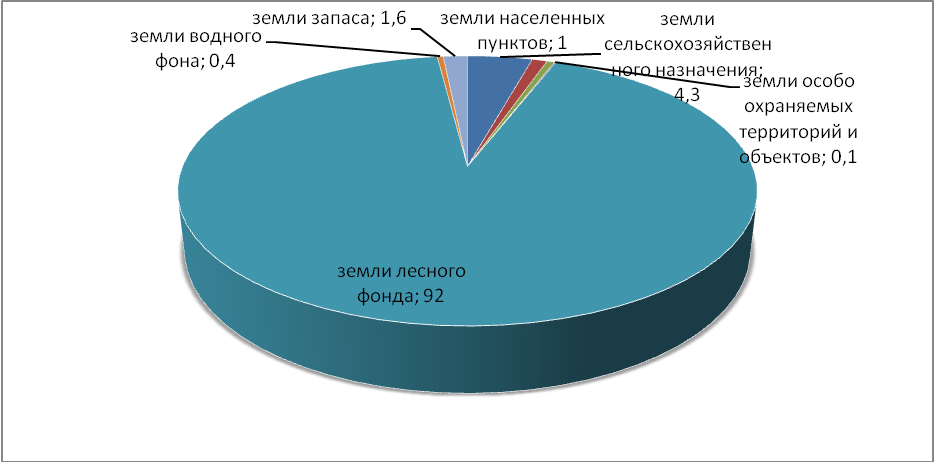 В Российской Федерации земля может находиться в государственной собственности, т.е. федеральная собственность, собственность субъектов федерации, муниципальная собственность и частная собственность, т.е. собственность граждан и юридических лиц.      Информация по формам собственности представлена в таблице:Таким образом, 97 процентов земель муниципального района находятся в государственной (муниципальной) собственности.3.2.  В соответствии со статьёй 401 Налогового Кодекса РФ объектом налогообложения признается расположенное в пределах муниципального образования следующее имущество:  1) жилой дом;2) жилое помещение (квартира, комната);3) гараж, машино-место;4) единый недвижимый комплекс;5) объект незавершенного строительства;6) иные здание, строение, сооружение, помещение.      Согласно письму Федеральной службы государственной регистрации, кадастра и картографии  филиал  Федерального  государственного бюджетного учреждения «Федеральная  Кадастровая Палата  федеральной службы государственной регистрации, кадастра и картографии» по Новгородской области (филиал ФГБУ «ФКП Росреестра» по Новгородской области) от 18.10.2017 г. № 3739 сформировать сведения и выгрузить по состоянию на 1 января 2015, 2016, 2017 годы не представляется возможным по причине отсутствия в программном комплексе формирования перечня с характеристиками объектов недвижимости на определённую дату.     Информация об объектах недвижимости представлена в таблице по состоянию на 17.10.2017 г.:     Анализ пообъектного имущества показал, что в муниципальном районе 46 процентов приходится на жилые дома.     По данным Росреестра на 17.10.2017 года в муниципальном образовании имеются 112 объектов незавершенного строительства, которые относятся к иному недвижимому имуществу. Муниципальное образование не обладает достаточной информацией по данным объектам. Для проведения верификации в период проведения проверки муниципальным образованием направлен запрос в Росреестр.    4. Анализ мероприятий по развитию налоговой базы по имущественным налогам, определённых нормативными правовыми актами органов местного самоуправления       В целях исполнения муниципального бюджета, увеличения налоговой базы, мобилизации доходов, оптимизации расходов бюджета в муниципальном образовании проводятся мероприятия, направленные на увеличение доходов бюджета.    Постановлением Администрации муниципального района от  27.03.2014 № 206 утверждён План мероприятий по увеличению доходов, оптимизации расходов консолидированного бюджета Маловишерского района и совершенствованию долговой политики Маловишерского муниципального района на 2014-2019 годы. Данный План мероприятий содержит, в т.ч. и мероприятия по анализу оценки бюджетной, социальной и экономической эффективности налоговых льгот, мероприятия направленные на снижение недоимки имущественных налогов. Конкретные мероприятия по имущественным налогам Планом не определены.     В настоящее время в связи с переходом на новые принципы налогообложения недвижимости на основе рыночной (кадастровой) оценки возрастает роль имущественных налогов в формировании доходов муниципальных образований.      Расширение налоговой базы по земельному налогу и налогу на имущество физических лиц напрямую зависит, в том числе и от полного учёта объектов недвижимости, принадлежащих физическим лицам.      Для увеличения налоговой базы по местным налогам работа органов местного самоуправления должна быть направлена на:- проведение анализа земельных участков и объектов недвижимости, расположенных на территории муниципального образования;- выявление объектов недвижимости, не стоящих на кадастровом учёте с целью дальнейшего побуждения собственников упорядочить свои земельно-имущественные отношения, к постановке этих объектов на кадастровый и налоговый учёты;- выявление объектов недвижимости, которые могут быть признаны выморочными.     В феврале 2017 года Управлением Федеральной налоговой службы по Новгородской области был разработан и согласован план мероприятий, направленных на мобилизацию дополнительных доходов консолидированного бюджета Новгородской области на 2017 год за счёт повышения эффективности налогообложения имущества.      Постановлением Администрации муниципального района от 27.03.2017 № 237 утвержден аналогичный План мероприятий, направленный на мобилизацию дополнительных доходов консолидированного бюджета муниципального района на 2017 год за счёт повышения эффективности налогообложения имущества (далее - План мероприятий).      Подробный анализ выполнения Плана мероприятий представлен в приложении № 2.       Оценить влияние  Плана мероприятий на дополнительные поступления в консолидированный бюджет муниципального района в период проверки не представилось возможным, в связи с неполным сроком его реализации. Проблемы исполнения Плана мероприятий отражены в следующих разделах акта.5. Проверка взаимодействия органов местного самоуправления Новгородской области по вопросам развития налоговой базы по имущественным налогам, включая вопросы прогнозирования и исполнения бюджетных назначений поступления имущественных налогов и выявления причин невыполнения прогнозных показателей, обследования земельных участков и объектов капитального строительства     5.1. Участниками правоотношений по формированию сведений о недвижимом имуществе, уплате и администрированию имущественных налогов являются:Межрайонная ИФНС России №6 по Новгородской области, Управление Федеральной службы государственной регистрации, кадастра и картографии по Новгородской области, муниципальные образования, органы местного самоуправления, физические и юридические лица, независимые оценочные организации, а также судебные органы, решениями которых устанавливается кадастровая стоимость объекта в случае её оспаривания.    С 1 января 2017 года вступил в силу Федеральный закон от 13 июля 2015 г. №218 - ФЗ «О государственной регистрации недвижимости» (далее - Закон о регистрации недвижимости), который предусматривает введение ряда Новшеств в сфере государственной регистрации прав на недвижимость и кадастрового учёта.    В развитие вышеуказанного закона приняты следующие подзаконные акты:   -  постановление Правительства РФ от 03.03.2016 №167 «О порядке информационного взаимодействия федеральной государственной информационной системы ведения Единого государственного реестра недвижимости с иными государственными или муниципальными информационными системами» (вместе с «Правилами информационного взаимодействия федеральной государственной информационной системы ведения Единого государственного реестра недвижимости с иными государственными или муниципальными информационными системами»);   - постановление Правительства РФ от 18.04.2016 №322 «Об утверждении Положения о представлении в федеральный орган исполнительной власти (его территориальные органы), уполномоченный Правительством Российской Федерации на осуществление государственного кадастрового учёта, Государственной регистрации прав, ведение Единого государственного реестра недвижимости и предоставление сведений, содержащихся в Едином государственном реестре недвижимости, федеральными органами исполнительной власти, органами государственной власти субъектов Российской Федерации и органами местного самоуправления дополнительных сведений, воспроизводимых на публичных кадастровых картах».   - приказ Минэкономразвития России от 10.12.2015 №931 «Об установлении Порядка принятия на учёт бесхозяйных недвижимых вещей».    - постановление Правительства РФ от 31.12.2015 №1532 «Об утверждении правил предоставления документов, направляемых или предоставляемых в соответствии с частями 1, 3 - 13, 15 статьи 32 Федерального закона «О государственной регистрации недвижимости» в федеральный орган исполнительной власти (его территориальные органы), уполномоченный Правительством Российской Федерации на осуществление государственного кадастрового учёта, государственной регистрации прав, ведение Единого государственного реестра недвижимости и предоставление сведений, содержащихся в Едином государственном реестре недвижимости» (далее Правила).     Правила устанавливают: порядок направления органами государственной власти и местного самоуправления документов, необходимых для внесения сведений в ЕГРН, в том числе с использованием единой СМЭВ и подключаемых к ней региональных СМЭВ, перечень и содержание документов, требования к формату таких документов в электронной форме.    В статье 32 Закона о регистрации недвижимости приведены документы (содержащиеся в них сведения), которые органы местного самоуправления обязаны направлять в орган регистрации прав для внесения сведений в единый государственный реестр недвижимости (далее - ЕГРН) в случае принятия ими решений (актов).    С 01.01.2017 установленный срок для внесения в ЕГРН сведений, содержащихся в направленных органами местного самоуправления документах, составляет не более 15 рабочих дней с даты поступления документов в порядке межведомственного информационного взаимодействия.    При этом частью 2 статьи 34 Закона о регистрации недвижимости установлены случаи, когда внесение сведений в ЕГРН невозможно, а именно:1) решения (акты) приняты органами местного самоуправления, к полномочиям которых не отнесено принятие таких решений (актов);2) в составе направленных документов отсутствует карта (план) объекта землеустройства, если её представление необходимо в соответствии с частью 18 статьи 32 настоящего Федерального закона, или отсутствует предусмотренное частью 18.1 или 19 статьи 32 настоящего Федерального закона описание местоположения границ соответствующих территорий или зон;3) поступившие документы не соответствуют требованиям к формату таких документов в электронной форме, установленному Правилами, в том числе не подписаны УКЭП.    В указанных случаях в срок не позднее пятнадцати рабочих дней, с даты поступления в порядке межведомственного информационного взаимодействия документов (содержащихся в них сведений), необходимых для внесения сведений в Единый государственный реестр недвижимости, в адрес органа государственной власти, органа местного самоуправления направляется уведомление о невозможности внесения соответствующих сведений в ЕГРН.    В соответствии с частью 21 статьи 32 Закона о регистрации недвижимости за непредставление указанных в частях 1 - 11, 13 - 15 указанной статьи документов (содержащихся в них сведений) орган государственной власти, орган местного самоуправления, а также иные лица, указанные в настоящей статье (за исключением суда), несут ответственность, предусмотренную законодательством Российской Федерации.     В рамках координационного совещания (Протокол от 14.03.2017 года №3-кс-2017) Управления Росреестра по Новгородской области и филиала Федерального государственного бюджетного учреждения «Федеральная кадастровая палата Федеральной службы государственной регистрации, кадастра и картографии» по Новгородской области (филиал ФГБУ «ФКП Росреестра» по Новгородской области, Филиал) принято решение, согласно которому в соответствии со статьёй 32 Закона о регистрации недвижимости документы из органов государственной власти и органов местного самоуправления для внесения сведений в ЕГРН подлежат направлению в порядке межведомственного информационного взаимодействия в Филиал.     При информационном взаимодействии документы предоставляются в виде электронных документов в формате XML с использованием единой системы межведомственного электронного взаимодействия (далее - СМЭВ) и подключаемых к ней региональных СМЭВ (пункт 33 Правил).  При отсутствии технической возможности использовать информационно - телекоммуникационную сеть «Интернет» документы предоставляются на электронных носителях.      В порядке межведомственного взаимодействия сведения, используемые для налогообложения недвижимого имущества, формируются ТУ Росреестра и Кадастровой палатой и передаются в налоговые органы по месту нахождения в соответствии со статьёй 85 Налогового кодекса.       Использование единой СМЭВ осуществляется в соответствии с постановлением Правительства Российской Федерации от 8 сентября 2010 г. №697 «О единой системе межведомственного электронного взаимодействия» (далее – Постановление). Данным Постановлением утверждено Положение, которое определяет назначение и правила формирования и функционирования единой системы межведомственного электронного взаимодействия, а также основы информационного обмена, осуществляемого с её применением между информационными системами федеральных органов исполнительной власти, государственных внебюджетных фондов, исполнительных органов государственной власти субъектов Российской Федерации, органов местного самоуправления, государственных и муниципальных учреждений, многофункциональных центров, иных органов и организаций (далее - органы и организации) в целях предоставления государственных и муниципальных услуг, документов (сведений), размещенных в государственных информационных системах и иных информационных системах, и исполнения государственных и муниципальных функций в электронной форме.Система взаимодействия представляет собой федеральную государственную информационную систему, включающую информационные базы данных, в том числе содержащие сведения об используемых органами и организациями программных и технических средствах, обеспечивающих возможность доступа через систему взаимодействия к их информационным системам (далее - электронные сервисы), о программных и технических средствах, обеспечивающих единый документированный способ взаимодействия информационных систем органов и организаций посредством технологии очередей электронных сообщений, обеспечивающей взаимодействие программ в асинхронном режиме, не требующей установки между ними прямой связи и гарантирующей получение передаваемых электронных сообщений (далее - единый электронный сервис), и сведения об истории движения в системе взаимодействия электронных сообщений, а также программные и технические средства, обеспечивающие взаимодействие.     С целью СМЭВ AT Consulting Восток разработано программное решение SMART-ROUTE, удовлетворяющее потребности органов власти в электронном межведомственном взаимодействии. На муниципальном уровне программный продукт установлен в комитете по управлению имуществом Администрации Маловишерского муниципального района и позволяет осуществлять взаимодействие с Пенсионным фондом РФ, Росреестром и Федеральной налоговой службой в виде направления запросов и получения ответов в электронном виде, проводить аналитику запросов. Анализ использования данного программного продукта показал, что более 95 процентов запросов направляются в Росреестр.          Как бы ни совершенствовалось налоговое администрирование, интернет-сервисы, электронные услуги, от уровня взаимодействия налоговой службы с органами местной власти зависит наполняемость бюджета.    По действующему налоговому законодательству Российской Федерации налоговые органы исчисляют имущественные налоги, но фактически выполняют функцию «калькулятора», так как вся информация по объекту и правообладателю поступает в налоговую службу из соответствующих регистрирующих органов. Вопросы распоряжения и управления земельными участками входят в функции муниципального района.     Для оперативного и эффективного рассмотрения вопросов целесообразно      на муниципальном уровне создать рабочую группу, состоящую из: - глав (заместителей) и представителей всех муниципальных образований (городских и сельских поселений), входящих в состав муниципального района;- представителей налоговой инспекции;- представителей Росреестра,  представителей ФГУ «Земельная кадастровая палата», представителей БТИ.Таким образом, большинство проблемных вопросов привлечения к уплате имущественных налогов можно разрешить только при тесном взаимодействии с муниципальными образованиями.     5.2. Статьёй 160.1 Бюджетного Кодекса РФ предусмотрены бюджетные полномочия главного администратора (администратора) доходов бюджета. К одному из бюджетных полномочий относится утверждение методики прогнозирования поступлений доходов в бюджет.       Целью методики прогнозирования налоговых доходов является повышение эффективности бюджетного планирования в части доходной базы бюджета, она должна  содержать  механизм определения и расчёта планируемых поступлений доходов на очередной финансовый год и плановый период.    Приказом ФНС России от 29.12.2016 №ММВ-7- 1/736@ «Об осуществлении бюджетных полномочий главных администраторов доходов бюджетов субъектов Российской Федерации и местных бюджетов управлениями Федеральной налоговой службы по субъектам Российской Федерации» Управление Федеральной Налоговой Службы по Новгородской области является главным администратором имущественных доходов.     В силу бюджетных полномочий главного администратора ФНС России разработана методика прогнозирования поступлений доходов в бюджеты бюджетной системы Российской Федерации (далее - Методика).   На текущий 2017 год и плановый период Методика утверждена приказом Федеральной налоговой службы от 31 августа 2016 г. № ММВ-7-1/460@.Согласно данной Методики для расчёта имущественных  налогов используются показатели прогноза социально-экономического развития на очередной финансовый год и плановый период, динамика налоговой базы по налогу отчёта по форме 5-МН «Отчет о налоговой базе и структуре начислений по местным налогам», сложившиеся за предыдущие периоды,  динамика фактических поступлений по налогу согласно данным отчёта по форме № 1-НМ «Начисление и поступление налогов, сборов и иных обязательных платежей в консолидированный бюджет Российской Федерации», налоговые ставки, льготы и преференции, предусмотренные законодательством.      Расчёт прогнозного объёма поступлений имущественных налогов осуществляется отдельно по виду налога по методу прямого расчёта, основанного на непосредственном использовании прогнозных значений показателей, уровней ставок и других показателей.     Прогнозируемый объём поступлений по земельному налогу, налогу на имущество физических лиц рассчитывается по формуле: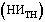 ,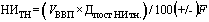 где:- объём валового внутреннего продукта, тыс. рублей;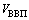 - доля поступившего налога к объёму ВВП, сложившаяся в предыдущие периоды, %.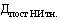 F - корректирующая сумма поступлений, учитывающая изменения законодательства о налогах и сборах, а также другие факторы, тыс. рублей.
     Счётная палата отмечает, что существующая методика имеет определённые недостатки: - в расчёте вышеуказанной формулы прогнозируемого объёма поступлений имущественных налогов не участвуют показатели прогноза социально-экономического развития территории;-   Методика  не предусматривает разработку прогноза доходов в разрезе муниципальных образований.       С целью подготовки к формированию проекта бюджета муниципального образования на 2018-2020 годы комитетом финансов Маловишерского муниципального района был направлен запрос в Управление ФНС России по Новгородской области с просьбой о представлении прогноза поступления доходов, зачисляемых в консолидированный бюджет района на период 2018-2020 годы в разрезе поселений и пояснения к расчётам (в случае отклонения более 5 процентов). Получен ответ УФНС России по Новгородской области (исх. от 02.10.2017 года № 9-27/11483) о том, что Методика не предусматривает разработку прогноза доходов в разрезе муниципальных образований.     Отсутствие необходимых данных не позволяет определить достоверность прогнозируемого объёма налоговых доходов от имущественных налогов.     С целью повышения эффективности управления в области администрирования имущественных налогов Приказом Федеральной налоговой службы от 11 августа 2015 г. № СА-7-12/343@  в промышленную эксплуатацию введено программное обеспечение приложения «Анализ имущественных налогов» АИС «Налог-3» (далее АИН МО).      В муниципальном образовании аналитическое приложение АИН МО установлено в апреле 2017 года.     Анализ АИН МО показал, что существует ряд проблем в его использовании. Так,  например, при анализе динамики во времени отсутствуют данные предыдущих (2013,2014 г.) лет. Данные за 2016 год «закачаны» только по земельному налогу. Поскольку на муниципальном уровне установлены максимальные ставки по налогу на имущество физических лиц моделирование с использованием других ставок становится не актуальным.     Еще одной проблемой является недостаточность в обучении специалистов, на которых возложена ответственность за использование АИН МО. Направленные в адрес Администраций инструкции пользователя (видеоролик, слайды) не позволяют оценить всех возможностей использования аналитического приложения.     5.3. Согласно отчётам об исполнении консолидированного бюджета Маловишерского муниципального района  (ф.0503317) за 2014 - 2016 годы объёмы плановых назначений и  их исполнения представлены в таблице:                                                                                                                                                                                (тыс. руб.)    Исполнение бюджета муниципального района характеризуется незначительным перевыполнением плановых показателей.Динамика фактических поступлений представлена на графике: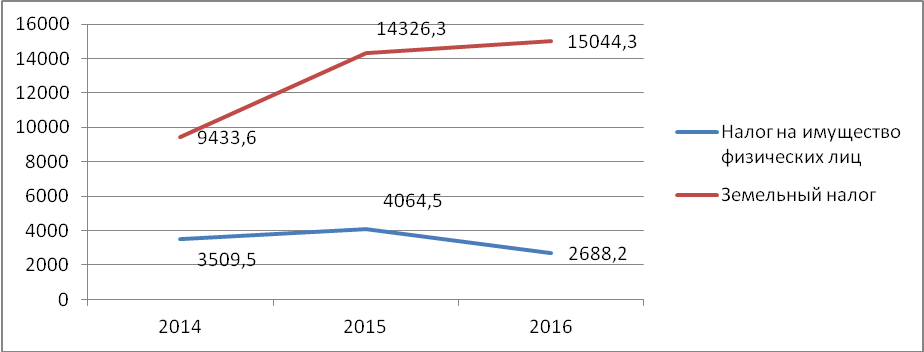 Динамика поступлений земельного налога имеет положительную тенденцию на протяжении 3-х лет, рост поступлений составил 137,2 процентов к уровню 2014 года.  Налог на имущество физических лиц в 2016 году снизился к уровню 2015 года  на 34 процента (1386,3 тыс. рублей) в связи с изменением федерального законодательств, в части  расчёта налога,  исходя их кадастровой стоимости имущества. При этом в соответствии со статьей 403 Налогового кодекса  РФ,  предусмотрены налоговые вычеты для объектов имущества (необлагаемые площади).     Учитывая, что большинство жилых домов в муниципальном образовании имеют общую площадь около 65- 70 кв.м., то с учётом налогового вычета налогооблагаемая база  незначительна.  Кроме того, наблюдался рост недоимки по ООО «Агропроминвест», которая ликвидирована в декабре 2016 года.5.4.  Согласно статьи 72 Земельного кодекса Российской Федерации муниципальный земельный контроль осуществляется органами местного самоуправления в соответствии с законодательством Российской Федерации и в порядке, установленном нормативными правовыми актами органов местного самоуправления.      Постановлением Администрации муниципального района от 30.01.2015 № 40 утверждён административный регламент по исполнению муниципальной функции «Осуществление муниципального земельного контроля в границах Маловишерского городского поселения, Бургинского сельского по селения, Веребьинского сельского поселения».     Предметом муниципального земельного контроля является соблюдение земельного законодательства гражданами, юридическими лицами и индивидуальными предпринимателями.     Муниципальный земельный контроль осуществляется путём проведения плановых и внеплановых проверок. Плановая, внеплановая проверка проводится в форме документарной проверки и (или) выездной проверки в порядке, установленном соответственно статьями 11и 12Федерального закона № 294-ФЗ.      Документарная проверка проводится по месту нахождения органа муниципального земельного контроля. В случае, если достоверность сведений, содержащихся в документах, имеющихся в распоряжении органа муниципального земельного контроля, вызывает обоснованные сомнения, может проводиться выездная проверка. Предметом выездной проверки является использование гражданином земельного участка в соответствии либо не в соответствии с обязательными требованиями.     Выездная проверка проводится по месту нахождения используемого гражданином земельного участка.      Для эффективного и грамотного осуществления муниципального земельного контроля необходим утверждённый единый механизм планирования мероприятий, направленных на выявление нарушений земельного законодательства. На текущий момент основным источником информации о нарушениях земельного законодательства являются обращения граждан, юридических лиц и индивидуальных предпринимателей, «подворовые» обходы. В связи с чем, основная деятельность муниципального образования  направлена на проведение внеплановых проверок, планирование в этом случае осуществляется на случайных выборках субъектов. В свою очередь плановые проверки осложняются требованиями Федерального закона от 26.12.2008 № 294-ФЗ «О защите прав юридических лиц и индивидуальных предпринимателей при осуществлении государственного контроля (надзора) и муниципального контроля» в виде возможности проведения проверок не чаще, чем раз в три года, необходимости согласования с прокуратурой, соотнесения с проверками муниципального и иных видов контроля и надзора.      В соответствии с  решением Думы муниципального района 28 декабря 2016 года № 140 «О передаче осуществления части полномочий по решению вопроса местного значения» полномочия на 2017 год  по осуществлению муниципального земельного контроля за использованием земель поселения и составление протоколов об административных правонарушениях в сфере осуществления муниципального земельного контроля переданы на уровень  Бургинского и Веребьинского сельских поселений.     Проведение земельного контроля не только путём сопоставления уже имеющихся баз данных на предмет идентификации объектов и субъектов права, но и путем «подворового» обхода территории, позволит провести более полный анализ сведений о земельных участках и объектах недвижимости (то есть объектов налогообложения) с целью достоверности налогового учёта.      На 2017 год постановлением Администрации муниципального района от 27.12.2016 № 1316 утверждён план проведения проверок соблюдения гражданами обязательных требований, установленных в отношении использования земельных участков, в который включены 18 объектов проверки. На момент проверки процент охвата составил 47 процентов.      В ходе  настоящей проверки проведена выборочная выездная проверка по  Бургинскому сельскому поселению.     По результатам проверки  установлено, что земельные участки  по назначению не используются. Следовательно, налогооблагаемая база по 4 участкам сельскохозяйственного производства должна определяться из расчёта 1,5 процента (вместо 0,3 процентов).  Недополученная сумма земельного налога по поселению ежегодно составляет 2,1 тыс. рублей.6. Оценка уровня информированности органов местного самоуправления Новгородской области об имуществе в целях исчисления имущественных налоговИнвентаризация объектов недвижимости с целью дальнейшего использования налогового потенциала своей территории и проведения организационной работы по понуждению фактических собственников объектов недвижимости встать на кадастровый учёт, индивидуализации объектов недвижимости зависит от возможностей и уровня информированности органов местного самоуправления.      Инициатором проведения инвентаризации имущественных объектов выступают налоговые органы, а не муниципальные образования, которые в большей степени заинтересованы в повышении доходной части своих бюджетов за счёт имущественных налогов. В тоже время у исполнительных органов власти отсутствуют инструменты для понуждения к регистрации объектов недвижимости, меры административного воздействия законодательно не предусмотрены. Незаинтересованность граждан в оформлении своих прав на объекты недвижимости обусловлена существенными затратами на кадастровый учёт этих объектов, а также сложностью самой процедуры оформления соответствующих документов.Проведение инвентаризации, актуализации, идентификации сведений  имущественных объектов на муниципальном уровне обусловлено рядом причин:   - наличие земельных участков, находящихся в ведении муниципальных образований (фонды перераспределения), по которым не исчисляется земельный налог и не взимается арендная плата.  По состоянию на 01.01.2017 года площадь фонда перераспределения муниципального района составила 5022 кв.м.   - наличие земельных участков, по которым определена кадастровая стоимость, но не исчисляется налог по причине отсутствия сведений о конкретном правообладателе, в силу положений части 2 статьи 11 Налогового кодекса РФ (указан правообладатель «Российская Федерация» и др.). В сведениях, представленных филиалом ФГБУ «ФКП Росреестра» от 05.04.2017 № 1167 в рамках реализации Плана мероприятий содержатся сведения о земельных участках, находящихся в федеральной собственности (53:08:0010135:68, 53:08:0010135:69).     - расположение объектов недвижимого имущества и земельных участков не по месту проживания физического лица. - наличие отдельных дачных участков, не поставленных на кадастровый учёт и не имеющих официальных документов о правах собственности.     - наличие ликвидированных организаций (так налогоплательщик не существует, право на земельный участок сохранилось). Возникает необходимость инициировать работу по прекращению прав ликвидированных организаций на земельные участки и по переходу прав к фактическим пользователям земельных участков.    - наличие земельных участков, которые на протяжении многих лет не используются, но не представляется возможным разыскать правообладателя.(53:08:0010149:9 с разрешенным использованием - для размещения объектов предпринимательской деятельности, площадью 13834 кв. м.- в ноябре 2016 года изъят).    - неопределённость исчисления земельного налога по земельным участкам, занятым многоквартирными домами по причине отсутствия информации о доле каждого собственника в общем имуществе многоквартирного дома.  (53:08:0010201:30,   53:08:0010201:27 и др. - для среднеэтажной застройки).       Вопрос достоверности данных для выполнения функций администрирования, как показало контрольное мероприятие, остается открытым. 7. Резервы налоговых доходов по имущественным налогам     Для повышения самостоятельности и расширения возможностей развития муниципальным образованиям необходим поиск внутренних ресурсов, сосредоточенных в области налоговых и неналоговых доходов бюджета.      В настоящее время в достаточной степени не используются резервы увеличения доходов местных бюджетов.   Одним из резервных источников (реальных инструментов) увеличения поступлений от земельного и имущественного налога является количественное увеличение объектов, качественный подход к определению кадастровой стоимости, улучшение качества администрирования доходов от имущественных налогов.  В целях корректности, полноты информационных баз данных и эффективности необходимо проведение сверки непосредственно с выездом на местность. «Подомный» метод позволяет уточнить данные об объектах собственности и их собственниках с привязкой к реальной местности, получить весь недостающий массив данных по объектам недвижимости.      Следующий резерв - работа с населением по регистрации объектов недвижимости в органах Росреестра.  На данный момент одна из задач органов местного самоуправления - приложить все усилия для повышения ответственности каждого собственника имущества на территории поселения по выполнению обязательств перед муниципальным образованием. На формирование принципиальной гражданской позиции должна быть направлена и масштабная разъяснительная работа. Возникает необходимость закрепления предельных сроков, в течение которых построенные жилые дома должны быть зарегистрированы. Проведение муниципальными образованиями работы по вопросу закрепления прав на земельные участки, находящиеся в муниципальной собственности,  посредством их передачи физическим и юридическим лицам в постоянное бессрочное пользование, в собственность либо в аренду является ещё одним источником привлечения доходов в местный бюджет.  Пополнению местного бюджета также способствует проведение органами муниципальных образований мероприятий муниципального земельного контроля с целью установления земельных участков, используемых не по целевому назначению и,  повышение качества налогового администрирования.Выводы     Контрольным мероприятием полноты и достоверности сведений о недвижимом имуществе в целях исчисления имущественных налогов и достоверности прогнозирования доходной части консолидированного бюджета района выявлено:       1. Согласно законодательству Российской Федерации о налогах и сборах к налогам на недвижимое имущество отнесены: налог на имущество организаций, налог на имущество физических лиц и земельный налог.         В Маловишерском муниципальном районе по земельному налогу и по налогу на имущество физических лиц установлены максимальные ставки, предусмотренные федеральным законодательством. Дополнительные льготы для отдельных категорий плательщиков установлены только по земельному налогу.     2. В консолидированном бюджете муниципального района имущественные налоги занимают незначительную (около 10 процентов) часть от общего объёма налоговых доходов бюджета района. Наибольший удельный вес имущественные налоги занимают в городских поселениях Маловишерского муниципального района и к 2016 году они выросли до 40-50 процентов.     Динамика поступлений земельного налога имеет положительную тенденцию на протяжении 3-х лет, рост поступлений составил 137,2 процентов к уровню 2014 года.  Налог на имущество физических лиц в 2016 году снизился к уровню 2015 года на 34 процента (1386,3 тыс. рублей) в связи с изменением федерального законодательства в части  расчёта налога,  исходя их кадастровой стоимости имущества. При этом в соответствии со статьей 403 Налогового кодекса  РФ предусмотрены налоговые вычеты для объектов имущества (необлагаемые площади). Таким образом, динамика поступлений имущественных налогов опережает динамику общего объёма налоговых доходов.     Динамика выпадающих доходов от предоставления льгот имеет отрицательную тенденцию, в 2014 году их удельный вес в объёме налоговых доходов составлял 40,8 процентов, а в 2016 году - уже 31,2 процент.    3. Земли  муниципального района распределены на 7 категорий, из них земли лесного фонда занимают самую большую площадь и составляют 92% от общей площади района, земли сельхозназначения - 4,3 %, земли населенных пунктов - 1%, земли промышленности, транспорта, связи, и иного специального назначения - 0,5%, земли особо охраняемых территорий - 0,1 %, земли водного фонда занимают - 0,4%, и земли запаса - 1,6%.  В государственной (муниципальной) собственности находится  97 процентов земель муниципального района.     4. В целях исполнения муниципального бюджета, увеличения налоговой базы, мобилизации доходов, оптимизации расходов бюджета в муниципальном образовании проводятся мероприятия в соответствии с утверждёнными планами. В 2017 году на уровне муниципального образования утвержден отдельный план мероприятий, направленный на мобилизацию дополнительных доходов консолидированного бюджета муниципального района за счёт повышения эффективности налогообложения имущества. Анализ исполнения данного плана выявил ряд проблем.   5. Участниками правоотношений по формированию сведений о недвижимом имуществе, уплате и администрированию имущественных налогов являются: Межрайонная ИФНС России №6 по Новгородской области, Управление Федеральной службы государственной регистрации, кадастра и картографии по Новгородской области, муниципальные образования, органы местного самоуправления, физические и юридические лица, независимые оценочные организации, а также судебные органы, решениями которых устанавливается кадастровая стоимость объекта в случае её оспаривания.    С 1 января 2017 года вступил в силу Федеральный закон от 13 июля 2015 г. №218 - ФЗ «О государственной регистрации недвижимости», который предусматривает введение ряда новшеств, в сфере государственной регистрации прав на недвижимость и кадастрового учёта. В развитие вышеуказанного закона приняты подзаконные акты, в т.ч. и о порядке информационного взаимодействия. Как показал анализ информационного взаимодействия, налоговые органы фактически выполняют функцию «калькулятора», так как вся информация по объекту и правообладателю поступает в налоговую службу из соответствующих регистрирующих органов. Вопросы распоряжения и управления земельными участками входят в функции муниципального района.По мнению Счётной палаты для решения проблемных вопросов по взаимодействию и привлечения к уплате имущественных налогов можно разрешить при тесном взаимодействии с муниципальными образованиями представителей налоговой инспекции, Росреестра, ФГУ «Земельная кадастровая палата», БТИ.      6. Счётная палата отмечает, что существующая методика прогнозирования имущественных налогов имеет определённые недостатки: в расчёте формулы прогнозируемого объёма поступлений имущественных налогов не участвуют показатели прогноза социально-экономического развития территории; методика не предусматривает разработку прогноза доходов в разрезе муниципальных образований.      7.  С целью повышения эффективности управления в области администрирования имущественных налогов в промышленную эксплуатацию введено программное обеспечение приложения «Анализ имущественных налогов» АИС «Налог-3» (АИН МО). Контрольным мероприятием выявлен ряд проблем в его использовании: при анализе динамики во времени отсутствуют данные предыдущих (2013,2014 г.) лет; недостаточность обучения работников (направленные в адрес Администраций инструкции пользователя (видеоролик, слайды) не позволяют оценить всех возможностей использования аналитического приложения).      8. Статья 72 Земельного кодекса Российской Федерации предусматривает осуществление муниципального земельного контроля органами местного самоуправления в соответствии с законодательством Российской Федерации в порядке, установленном нормативными правовыми актами органов местного самоуправления. Постановлением Администрации муниципального района от 30.01.2015 №40 утверждён административный регламент по исполнению муниципальной функции «Осуществление муниципального земельного контроля в границах Маловишерского городского поселения, Бургинского сельского по селения, Веребьинского сельского поселения». Предметом муниципального земельного контроля является соблюдение земельного законодательства гражданами, юридическими лицами и индивидуальными предпринимателями в виде проведения проверок. На 2017 год утверждён план проведения проверок, в который включены 18 объектов проверки. На момент проверки процент охвата составил 47 процентов.      Проверкой  установлено 4 земельных участка сельскохозяйственного назначения, не использующиеся по назначению, по которым налогооблагаемая база должна определяться из расчёта 1,5 процента (вместо 0,3 процентов). Недополученная сумма земельного налога по поселению ежегодно составляет 2,1 тыс. рублей. 9. Инвентаризация объектов недвижимости с целью дальнейшего использования налогового потенциала своей территории и проведения организационной работы по понуждению фактических собственников объектов недвижимости встать на кадастровый учёт, индивидуализации объектов недвижимости зависит от возможностей и уровня информированности органов местного самоуправления. Возможность (не возможность) проведения инвентаризации, актуализации, идентификации сведений  имущественных объектов на муниципальном уровне осложняется рядом причин.     10. К резервам налоговых доходов по имущественным налогам можно отнести:    - количественное увеличение объектов, качественный подход к определению кадастровой стоимости, улучшение качества администрирования доходов от имущественных налогов; - работа с населением по регистрации объектов недвижимости в органах Росреестра;- проведение муниципальными образованиями работы по вопросу закрепления прав на земельные участки, находящиеся в муниципальной собственности,  посредством их передачи физическим и юридическим лицам в постоянное бессрочное пользование, в собственность либо в аренду;- усиление работы по проведению органами муниципальных образований мероприятий муниципального земельного контроля.                                                        Предложения     В целях обеспечения полноты и достоверности сведений о недвижимом имуществе в целях исчисления имущественных налогов и достоверности прогнозирования доходной части консолидированного бюджета района Счётная палата Маловишерского муниципального района предлагает:1. Направить отчёт о результатах проверки для сведения в адрес:      - Думы Маловишерского муниципального района.Объект налогообложенияНалоговая ставкаи налоговая база по федеральному законодательствуЛьготы, принятые на федеральном уровнеЛьготы, принятые на местном уровнеЗемельные участки:‐ в отношении земельных участков, отнесенных к землям сельскохозяйственного назначения или к землям в составе зон сельскохозяйственного использования в населенных пунктах для сельскохозяйственного производства;‐  в отношении земельных участков, занятых  жилым фондом и объектами инженерной инфраструктуры  ЖКХ ( за исключением доли в праве на земельный участок, приходящейся на объект, не относящейся к жилищному фонду и к объектам инженерной инфраструктуры ЖКХ) или приобретенных, предоставленных для жилищного строительства;‐ в отношении земельных участков предоставляемых для личного подсобного хозяйства, садоводства, огородничества или животноводства, дачного хозяйства;‐ в отношении земельных участков, ограниченных в обороте в соответствии с законодательством РФ, предоставленных для обеспечения обороны, безопасности и таможенных нужд.Согласно статье 394 Налогового кодексадо 0,3 % от КССогласно статье 389 Налогового кодекса не признаются объектом налогообложения:‐ земельные участки, изъятые из оборота;‐ земельные участки, ограниченные в обороте в соответствии с законодательством Российской Федерации, которые заняты особо ценными объектами культурного наследия народов Российской Федерации, объектами, включенными в Список всемирного наследия, историко-культурными заповедниками, объектами археологического наследия, музеями-заповедниками;‐ земельные участки из состава земель лесного фонда;‐  земельные участки, ограниченные в обороте в соответствии с законодательством Российской Федерации, занятые находящимися в государственной собственности водными объектами в составе водного фонда;‐ земельные участки, входящие в состав общего имущества многоквартирного дома.Согласно статье 391  НК уменьшение на не облагаемую налогом сумму в размере 10 тыс. рублей для отдельных категорий граждан.Согласно статье 395 НК от уплаты налога освобожден ряд организаций, в том числе учреждения уголоно‐исполнительной системы, религиозные организации, общероссийские общественные организации инвалидов и др.Согласно статье 387 НК РФ на муниципальном уровне на основании принятых нормативных правовых актов освобождены от уплаты налога отдельные категории граждан, организации, учреждения.  ‐ в отношении прочих приобретенных земельных участков.до 1,5 % от КССогласно статье 389 Налогового кодекса не признаются объектом налогообложения:‐ земельные участки, изъятые из оборота;‐ земельные участки, ограниченные в обороте в соответствии с законодательством Российской Федерации, которые заняты особо ценными объектами культурного наследия народов Российской Федерации, объектами, включенными в Список всемирного наследия, историко-культурными заповедниками, объектами археологического наследия, музеями-заповедниками;‐ земельные участки из состава земель лесного фонда;‐  земельные участки, ограниченные в обороте в соответствии с законодательством Российской Федерации, занятые находящимися в государственной собственности водными объектами в составе водного фонда;‐ земельные участки, входящие в состав общего имущества многоквартирного дома.Согласно статье 391  НК уменьшение на не облагаемую налогом сумму в размере 10 тыс. рублей для отдельных категорий граждан.Согласно статье 395 НК от уплаты налога освобожден ряд организаций, в том числе учреждения уголоно‐исполнительной системы, религиозные организации, общероссийские общественные организации инвалидов и др.Согласно статье 387 НК РФ на муниципальном уровне на основании принятых нормативных правовых актов освобождены от уплаты налога отдельные категории граждан, организации, учреждения.  Наименование категории земель/разрешенного использования земельного участкаМуниципальные образования / размер ставки, %Муниципальные образования / размер ставки, %Муниципальные образования / размер ставки, %Муниципальные образования / размер ставки, %Физичеческие и юридические лица (ФЛ, ЮЛ)Наименование категории земель/разрешенного использования земельного участкаМаловишерское городское поселениеБольшевшерскоегородскоепоселениеВеребьинское сельское поселениеБургинское сельское поселениеФизичеческие и юридические лица (ФЛ, ЮЛ)в отношении земельных участков, отнесенных к землям сельскохозяйственного назначения или к землям в составе зон сельскохозяйственного использования в населенных пунктах и используемых для сельскохозяйственного производства;0,30,30,30,3ФЛ, ЮЛв отношении земельных участков, приобретённых, предоставленных (приобретённых) для личного подсобного хозяйства, садоводства, огородничества или животноводства, а также дачного хозяйства;0,30,30,30,3ФЛ, ЮЛв отношении земельных участков, ограниченных в обороте в соответствии с законодательством Российской Федерации, предоставленных для обеспечения обороны, безопасности и таможенных нужд0,30,30,30,3ЮЛземельные участки, занятые жилищным фондом и объектами инженерной инфраструктуры жилищно-коммунального комплекса (за исключением доли в праве на земельный участок, приходящейся на объект, не относящийся к жилищному фонду и к объектам инженерной инфраструктурых0,30,30,3ФЛ, ЮЛв отношении прочих земельных участков1,51,51,51,5ФЛ, ЮЛв отношении плательщиков, не использующих земли сельскохозяйственного назначения, при наличии установленного факта их неиспользования в порядке, определенном законодательством1,5хххФЛКатегория налогоплательщиков, для которых установлена льгота Муниципальные образования/размер льготы, %Муниципальные образования/размер льготы, %Муниципальные образования/размер льготы, %Муниципальные образования/размер льготы, %ФЛ, ЮЛКатегория налогоплательщиков, для которых установлена льгота Маловишерское городское поселениеБольшевишерское городское поселениеВеребьинское сельское поселениеБургинское сельское поселениеФЛ, ЮЛграждане, осуществляющие проектирование и строительство индивидуального жилого дома взамен сгоревшего100100100100ФЛмалообеспеченные граждане (граждане с доходом ниже прожиточного минимума),100100100100ФЛграждане в возрасте восьмидесяти и более лет100100100100ФЛпенсионеры, получающие страховую пенсию по старости50хххФЛветераны и инвалиды Великой Отечественной войны100х100хФЛветераны и инвалиды Великой Отечественной войны, а также ветераны и инвалиды боевых действийх100х100ФЛпредприятия ЖКХ, которым на обслуживание передан муниципальный жилищный фонд в отношении земельных участков предоставленных для эксплуатации муниципального жилищного фонда100х100хЮЛналогоплательщики осуществляющие свою деятельность в области ЖКХ, которым на обслуживание передан муниципальный жилищный фондх100ххЮЛорганизации, реализующие инвестиционные проекты, одобренные Администрацией поселения100100100100ЮЛмуниципальные учреждения, исполняющие функции заказчика по строительству и капитальному ремонту объектов ЖКХ, соцкультбыта и внешнего благоустройства, строительства и реконструкции улично-дорожной сети100хххЮЛучреждения образования, здравоохранения, культуры и спорта, социальной защиты населения, финансируемые за счет средств областного бюджета и или бюджетов муниципальных образований100х100хЮЛналогоплательщики, осуществляющие свою деятельность в сфере образования здравоохранения, культуры и спорта, социальной защиты населения, финансируемые за счёт средств областного бюджета и или бюджетов муниципальных образованийх100х100ЮЛорганы государственной власти и местного самоуправления, финансируемые за счёт средств областного бюджета и или бюджетов муниципальных образований100100100100ЮЛнегосударственные учреждения здравоохранения железнодорожного транспорта100хххЮЛорганизации пассажирского автотранспорта100хххЮЛпенсионеры, получающие страховую пенсию по старости в соответствии с Федеральным законом "О страховых пенсиях", зарегистрированные по месту постоянного проживания на территории Маловишерского городского поселения, - в отношении одного земельного участка, предоставленного для ведения личного подсобного хозяйства50хххФЛОбъект налогообложения Налоговая база и налоговая ставкаФедеральноезаконодательство,срок примененияЛьготы, принятые на федеральном уровне Жилые дома, квартиры, комнаты, дачи, гаражи и иные строения, помещения и сооруженияот суммарной инвентаризационной стоимости с учётом коэффициента-дефлятора:до 300 тыс. руб. ‐ до 0,1 %; от 300 тыс. руб. до 500 тыс. руб. ‐ 0,1 ‐ 0,3 %;свыше 500 тыс. руб. ‐ свыше 0,3‐2,0 %статья 406 Налогово‐го кодекса,до 01.01.2020 г.(до 01.01.2015 г. ‐Закон РСФСРот 09.12.1991 г.№ 2003‐1 «О налогахна имущество физи‐ческих лиц»).Установлены статьей 407 Налоговогокодекса в размере суммы налога и предоставляются отдельным категориям граждан, а также в отношении видов объектов налогообложения:‐ квартира или комната;‐ жилой дом;‐ помещение или сооружение, указанные в подпункте 14 пункта 1 данной статьи;‐ хозяйственное строение или сооружение до 50 кв. м;‐ гараж или машино‐местоЖилой домдо 0,1 % от КС для общей площади объекта,уменьшенной на 50 кв. м.Может быть увеличенадо 3 раз представитель‐ными органами муници‐пальных образованийстатья 406 Налогово‐го кодекса, с 01.01.2015 г. В случае установления единой даты начала применения на территории субъекта Российской Федера‐ции порядка опре‐деления налоговойбазы, исходя из КС.Установлены статьей 407 Налоговогокодекса в размере суммы налога и предоставляются отдельным категориям граждан, а также в отношении видов объектов налогообложения:‐ квартира или комната;‐ жилой дом;‐ помещение или сооружение, указанные в подпункте 14 пункта 1 данной статьи;‐ хозяйственное строение или сооружение до 50 кв. м;‐ гараж или машино‐местоЖилое помещение (квартира, комната):квартирадо 0,1 % от КС, опреде‐ленной для общей пло‐щади объекта, умень‐шенной на 20 кв. мстатья 406 Налогово‐го кодекса, с 01.01.2015 г. В случае установления единой даты начала применения на территории субъекта Российской Федера‐ции порядка опре‐деления налоговойбазы, исходя из КС.Установлены статьей 407 Налоговогокодекса в размере суммы налога и предоставляются отдельным категориям граждан, а также в отношении видов объектов налогообложения:‐ квартира или комната;‐ жилой дом;‐ помещение или сооружение, указанные в подпункте 14 пункта 1 данной статьи;‐ хозяйственное строение или сооружение до 50 кв. м;‐ гараж или машино‐местокомнатадо 0,1 % от КС, опреде‐ленной для общей пло‐щади объекта, умень‐шенной на 10 кв. мстатья 406 Налогово‐го кодекса, с 01.01.2015 г. В случае установления единой даты начала применения на территории субъекта Российской Федера‐ции порядка опре‐деления налоговойбазы, исходя из КС.Установлены статьей 407 Налоговогокодекса в размере суммы налога и предоставляются отдельным категориям граждан, а также в отношении видов объектов налогообложения:‐ квартира или комната;‐ жилой дом;‐ помещение или сооружение, указанные в подпункте 14 пункта 1 данной статьи;‐ хозяйственное строение или сооружение до 50 кв. м;‐ гараж или машино‐местоЕдиный недвижимый комплекс, в состав которого входит хотя бы одно жилоепомещение (жилой дом).до 0,1 % от КС, умень‐шенной на 1млн. руб.статья 406 Налогово‐го кодекса, с 01.01.2015 г. В случае установления единой даты начала применения на территории субъекта Российской Федера‐ции порядка опре‐деления налоговойбазы, исходя из КС.Установлены статьей 407 Налоговогокодекса в размере суммы налога и предоставляются отдельным категориям граждан, а также в отношении видов объектов налогообложения:‐ квартира или комната;‐ жилой дом;‐ помещение или сооружение, указанные в подпункте 14 пункта 1 данной статьи;‐ хозяйственное строение или сооружение до 50 кв. м;‐ гараж или машино‐местоОбъекты незавершенногожилищного строительства; гаражи и машино‐места; хозяйственные строения или сооружения до 50 кв. м на земельныхучастках для ЛПХ, ИЖСдо 0,1 % от КСстатья 406 Налогово‐го кодекса, с 01.01.2015 г. В случае установления единой даты начала применения на территории субъекта Российской Федера‐ции порядка опре‐деления налоговойбазы, исходя из КС.Установлены статьей 407 Налоговогокодекса в размере суммы налога и предоставляются отдельным категориям граждан, а также в отношении видов объектов налогообложения:‐ квартира или комната;‐ жилой дом;‐ помещение или сооружение, указанные в подпункте 14 пункта 1 данной статьи;‐ хозяйственное строение или сооружение до 50 кв. м;‐ гараж или машино‐местоПрочие объектыдо 0,5 % от КСстатья 406 Налогово‐го кодекса, с 01.01.2015 г. В случае установления единой даты начала применения на территории субъекта Российской Федера‐ции порядка опре‐деления налоговойбазы, исходя из КС.Установлены статьей 407 Налоговогокодекса в размере суммы налога и предоставляются отдельным категориям граждан, а также в отношении видов объектов налогообложения:‐ квартира или комната;‐ жилой дом;‐ помещение или сооружение, указанные в подпункте 14 пункта 1 данной статьи;‐ хозяйственное строение или сооружение до 50 кв. м;‐ гараж или машино‐местоОбъекты с КС более 300 млн. руб.;отдельные объекты недвижимого имущества, перечень которых устанавливает уполномоченный орган исполнительнойвласти субъекта Российской Федерации, в том числе образованных в результате раздела объекта недвижимости или иного действия.до 2,0 % от КСстатья 406 Налогово‐го кодекса, с 01.01.2015 г. В случае установления единой даты начала применения на территории субъекта Российской Федера‐ции порядка опре‐деления налоговойбазы, исходя из КС.Установлены статьей 407 Налоговогокодекса в размере суммы налога и предоставляются отдельным категориям граждан, а также в отношении видов объектов налогообложения:‐ квартира или комната;‐ жилой дом;‐ помещение или сооружение, указанные в подпункте 14 пункта 1 данной статьи;‐ хозяйственное строение или сооружение до 50 кв. м;‐ гараж или машино‐местоМуниципальное образование       2014 годМаловишерское городское поселениеот суммарной инвентаризационной стоимости: до 300 тыс. руб. ‐  0,1 %; от 300 тыс. руб. до 500 тыс. руб. ‐ 0,3%;свыше 500 тыс. руб. до 600 тыс. руб.- 0,7 %свыше 600 тыс. руб. до 700 тыс. руб.-0,9%свыше 700 тыс. руб.-1,1% Большевишерское городское поселениеот инвентаризационной стоимости: до 300 тыс. руб. ‐  0,1 %; от 300 тыс. руб. до 500 тыс. руб. ‐ 0,3%;свыше 500 тыс. руб. -1,0 %Бургинское сельское поселениеот инвентаризационной стоимости: до 300 тыс. руб. ‐  0,1 %; от 300 тыс. руб. до 500 тыс. руб. ‐ 0,3%;свыше 500 тыс. руб. -1,0 %Веребьинское сельское поселениеот инвентаризационной стоимости: до 300 тыс. руб. ‐  0,1 %; от 300 тыс. руб. до 500 тыс. руб. ‐ 0,3%;свыше 500 тыс. руб. -1,0 %Наименование 2014год2014год2015 год2015 год2016 год2016 годНаименование факт%факт%факт%Налоги на имущество, всего:12943,17,9718390,811,0317732,510,33Налог на имущество физических лиц3509,52,164064,52,442688,21,57Земельный налог9433,65,8114326,38,5915044,38,76Всего налоговых доходов консолидированного бюджета162429100,00166745100,00171717100,00Налоговая базаНалог исчисленныйНалог к уплатеСумма льготФедеральные льготыМестные льготыМаловишерский муниципальный район5921,814,813,01,81,80,00Чудовский муниципальный район7053,211,19,81,31,280,02Наименование2013 год2014 год2015 год2016 годНалоги на недвижимое имущество, всего9485,018051,022889,0*из них:земельный налог 5780,014148,020174,016295,0налог на имущество физических лиц3705,03903,02715,0*Наименование0503317 2014 год 5МН2014 год0503317 2015 год5МН 2015 год0503317 2016 год5МН 2016 годНалоги на недвижимое имущество, всего12943,118051,018390,822889,017732,5*из них:земельный налог 3509,514148,04064,520174,02688,216295,0налог на имущество физических лиц9433,63903,014326,32715,015044,3*Наименование2013 год2014 год2015 год2016 годСумма налога, не поступившая в бюджет в связи с предоставлением льгот, всего:5280,06401,05536,0*из них:земельный налог 2643,03687,04038,04994,0налог на имущество физических лиц2637,02714,01498,0*Категории земельПлощадь земельПлощадь земельПлощадь земель%  Категории земель2014г.2015 г.2016г.%  земли сельскохозяйственного назначения1432714327142504,3земли населенных пунктов3405340534051земли промышленности, энергетики, транспорта, связи, радиовещания, телевидения, информатики, земли для обеспечения космической деятельности, земли обороны, безопасности и земли иного специального назначения1367136716920,5земли особо охраняемых территорий и объектов5050500,1земли лесного фонда30220830220830196092земли водного фона1429142914290,4земли запаса5312531253121,6Итого земель328098328098328098100Категории земельПлощадь земельПлощадь земельПлощадь земель%Категории земель2014г.2015 г.2016г.%Земли государственной  и муниципальной собственности31969831969831967197,4Земли частной собственности всего:8400840084272,6- в т.ч. в собственности граждан- в собственности юридических лиц8173227817322781342932,50,1Итого земель328098328098328098100ЖилоеЖилоеЖилоеЖилой домЖилой домЖилой домИноеИноеИноеМногоквартирный домМногоквартирный домНежилоеНежилоеНежилоеНежилоеНежилое зданиеНежилое зданиеНежилое зданиеНежилое зданиеНежилое зданиеКол-воКадастровая стоимость  тыс.руб.Кадастровая стоимость  тыс.руб.Кол-воКадастровая стоимость руб.Кадастровая стоимость руб.Кол-воКадастровая стоимость руб.Кадастровая стоимость руб.Кол-воКадастровая стоимость руб.Кол-воКол-воКол-воКадастровая стоимость руб.Кол-воКол-воКол-воКадастровая стоимость руб.Кадастровая стоимость руб.Маловишерский район67956 111 278,76 111 278,791045 269 757,55 269 757,51301204 742,2204 742,25994 340 430,1211211211130 074,62373237323732 152 718,92 152 718,9Здание91045 269 757,55 269 757,55994 340 430,12373237323732 152 718,92 152 718,9Объект незавершенного строительства112105,4105,4Помещение67956 111 278,76 111 278,7211211211130 074,6Сооружение1189204 636, 8204 636, 8Наименование 2014год2014год2014год2015 год2015 год2015 год2016 год2016 год2016 годНаименование планфакт% исполненияпланфакт% исполненияпланфакт% исполненияНалоги на имущество, всего:13046,112943,199,218126,518390,8101,517082,217732,5103,8Налог на имущество физических лиц3398,93509,5103,34021,54064,5101,126342688,2102,1Земельный налог9647,29433,697,81410514326,3101,614448,215044,3104,1Всего налоговых доходов консолидированного бюджета160271162429101,3163461166745102,0171756171717100,0Кадастровый номерКатегория земельРазрешенное использованиеПлощадь участкаКадастровая стоимость, руб.Адрес местоположение53:08:0082001:7Земли сельскохозяйственного назначенияДля сельскохозяйственного производства52636 кв.м.59478,68Новгородская область, р-н Маловишерский, с/п Бургинское53:08:0082001:6Земли сельскохозяйственного назначенияДля сельскохозяйственного производства52549 кв.м59380,37Новгородская область, р-н Маловишерский, с/п Бургинское53:08:0082001:8Земли сельскохозяйственного назначенияДля сельскохозяйственного производства52619 кв.м.59459,47Новгородская область, р-н Маловишерский, с/п Бургинское53:08:0082001:10Земли промышленности, энергетики, транспорта, связи, радиовещания, телевидения, информатики, земли для обеспечения космической деятельности, земли обороны, безопасности и земли иного специального назначенияДля сельскохозяйственного производства63728 кв.м.5735,52Новгородская область, р-н Маловишерский, с/п Бургинское53:08:0042408:121Земли населенных пунктовДля ведения личного подсобного хозяйства1500 кв.м225840,0Новгородская обл, р-н Маловишерский, с/п Бургинское, д Бурга, ул 8 Марта, дом 15бАудиторСчётной палаты Маловишерского муниципального района                                             _______________        ( подпись)Ю.В. Григорьева(инициалы, фамилия)